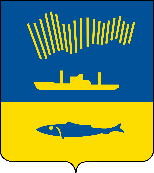 АДМИНИСТРАЦИЯ ГОРОДА МУРМАНСКАП О С Т А Н О В Л Е Н И Е 22.09.2020                                                                                                          № 2196О внесении изменений в приложения № 1 и № 2 к постановлению администрации города Мурманска от 28.09.2015 № 2711 «Об утверждении состава и перечня рабочих групп Программно-целевого совета города Мурманска» (в ред. постановлений от 05.09.2016 № 2631, 
от 28.03.2017 № 815, от 04.08.2017 № 2572, от 02.02.2018 № 232, 
от 27.03.2018 № 793, от 08.11.2018 № 3856, от 11.02.2020 № 346)В соответствии с Федеральным законом от 06.10.2003 № 131-ФЗ 
«Об общих принципах организации местного самоуправления в Российской Федерации», Уставом муниципального образования город Мурманск, постановлением администрации города Мурманска от 21.01.2013 № 54 
«О создании Программно-целевого совета города Мурманска» 
и в связи с организационно-штатными изменениями п о с т а н о в л я ю: 1. Внести в приложение № 1 к постановлению администрации города Мурманска от 28.09.2015 № 2711 «Об утверждении состава и перечня рабочих групп Программно-целевого совета города Мурманска» (в ред. постановлений от 05.09.2016 № 2631, от 28.03.2017 № 815, от 04.08.2017 № 2572, от 02.02.2018 № 232, от 27.03.2018 № 793, от 08.11.2018 № 3856, от 11.02.2020 № 346) следующие изменения:1.1. Исключить из состава Программно-целевого совета города Мурманска (далее – Программно-целевой совет) Блохина Дмитрия Викторовича, Василенко Наталью Викторовну, Кошелеву Людмилу Николаевну.1.2. Включить в состав Программно-целевого совета:– Бережного Константина Николаевича – председателя комитета по физической культуре и спорту администрации города Мурманска – членом Программно-целевого совета;– Кольцова Эдуарда Сергеевича – заместителя главы администрации города Мурманска - председателя комитета по развитию городского хозяйства
– членом Программно-целевого совета;– Смирнову Наталью Петровну – председателя комитета по охране здоровья администрации города Мурманска – членом Программно-целевого совета.1.3. Определить, что при невозможности участия в работе членов Программно-целевого совета производится замена:– Бережного Константина Николаевича – Блохиным Дмитрием Викторовичем – заместителем председателя комитета по физической культуре и спорту администрации города Мурманска;– Кольцова Эдуарда Сергеевича – Табунщиком Михаилом Анатольевичем – заместителем председателя комитета по развитию городского хозяйства администрации города Мурманска;– Смирновой Натальи Петровны – Ефимовой Татьяной Сергеевной – консультантом комитета по охране здоровья администрации города Мурманска.1.4. Слова:исключить.2. Внести в приложение № 2 к постановлению администрации города Мурманска от 28.09.2015 № 2711 «Об утверждении состава и перечня рабочих групп Программно-целевого совета города Мурманска» (в ред. постановлений от 05.09.2016 № 2631, от 28.03.2017 № 815, от 04.08.2017 № 2572, от 02.02.2018 № 232, от 27.03.2018 № 793, от 08.11.2018 № 3856, от 11.02.2020 № 346) следующие изменения:– в пункте 3 Перечня рабочих групп Программно-целевого совета города Мурманска слова «Табунщик М.А. – исполняющий обязанности председателя комитета по развитию городского хозяйства администрации города Мурманска» заменить словами «Кольцов Э.С. – заместитель главы администрации города Мурманска - председатель комитета по развитию городского хозяйства».3. Отделу информационно-технического обеспечения и защиты информации администрации города Мурманска (Кузьмин А.Н.) разместить настоящее постановление на официальном сайте администрации города Мурманска в сети Интернет.4. Контроль за выполнением настоящего постановления оставляю за собой.Глава администрации города Мурманска                                                                                 Е.В. Никора«Блохина Дмитрия Викторовича–Авсянкиным Андреем Леонидовичем–начальником отдела учебно-спортивной и физкультурно-оздоровительной работы комитета по физической культуре и спорту администрации города Мурманска»;«Василенко Натальи Викторовны–Табунщиком Михаилом Анатольевичем–исполняющим обязанности председателя комитета по развитию городского хозяйства администрации города Мурманска»;«Канаш Ирины Степановны–Парской Ириной Витальевной–заместителем председателя комитета по экономическому развитию администрации города Мурманска»;«Кошелевой Людмилы Николаевны–Смирновой Натальей Петровной–начальником отдела по обеспечению деятельности комитета по охране здоровья администрации города Мурманска»